PurposeThe standards elaborations (SEs) support teachers to connect curriculum to evidence in assessment so that students are assessed on what they have had the opportunity to learn. The SEs can be used to:make consistent and comparable judgments, on a five-point scale, about the evidence of learning in a folio of student work across a year/banddevelop task-specific standards (or marking guides) for individual assessment tasksquality assure planning documents to ensure coverage of the achievement standard across a year/band.StructureThe SEs have been developed using the Australian Curriculum achievement standard. The achievement standard for Chinese describes what students are expected to know and be able to do at the end of each year/band. Teachers use the SEs during and at the end of a teaching period to make on-balance judgments about the qualities in student work that demonstrate the depth and breadth of their learning.In Queensland, the achievement standard represents the working with (WW) standard— a sound level of knowledge and understanding of the content, and application of skills. The SEs are presented in a matrix where the discernible differences and/or degrees of quality between each performance level are highlighted. Teachers match these discernible differences and/or degrees of quality to characteristics of student work to make judgments across a five-point scale.Years 1–2   standard elaborations © State of Queensland (QCAA) 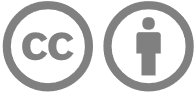 Licence: https://creativecommons.org/licenses/by/4.0 | Copyright notice: www.qcaa.qld.edu.au/copyright — lists the full terms and conditions, which specify certain exceptions to the licence. | Attribution: (include the link): © State of Queensland (QCAA) 2023Unless otherwise indicated material from Australian Curriculum is © ACARA 2010–present, licensed under CC BY 4.0. For the latest information and additional terms of use, please check the Australian Curriculum website and its copyright notice.Years 1–2 standard elaborations — 
Australian Curriculum : Years 1–2 Australian Curriculum:  achievement standardBy the end of Year 2, students use Chinese language to interact and share information related to the classroom and themselves. They use cues to respond to questions and instructions, and use simple formulaic language. They locate and convey key items of information in texts using non-verbal, visual and contextual cues to help make meaning. They use familiar words and modelled language to create text. They copy some familiar characters and Pinyin.Students imitate the sounds, tones and rhythms of Chinese. They demonstrate understanding that Chinese has rules for non-verbal communication, pronunciation and writing, and that characters are a form of writing and Pinyin reflects the sounds of spoken Chinese. They give examples of similarities and differences between some features of Chinese and English. They understand that language is connected with culture, and notice how this is reflected in their own language(s) and culture(s).Source: Australian Curriculum, Assessment and Reporting Authority (ACARA), Australian Curriculum Version 9.0  for Foundation–10 https://v9.australiancurriculum.edu.au/f-10-curriculum/learning-areas/chinese-second-language-learner-pathway-f-10-sequence/year-1?view=quick&detailed-content-descriptions=0&hide-ccp=0&hide-gc=0&side-by-side=1&strands-start-index=0&subjects-start-index=0 Applying (AP)Making connections (MC)Working with (WW)Exploring (EX)Becoming aware (BA)The folio of student work contains evidence of the following:The folio of student work contains evidence of the following:The folio of student work contains evidence of the following:The folio of student work contains evidence of the following:The folio of student work contains evidence of the following:Communicating meaning
in Chineseapplying knowledge when using Chinese language to interact and share information related to the classroom and themselvesmaking connections when using Chinese language to interact and share information related to the classroom and themselvesusing Chinese language to interact and share information related to the classroom and themselvesexploring Chinese language to interactbecoming aware of Chinese language to interactCommunicating meaning
in Chineseapplying knowledge when using cues to respond to a range of questions and instructionsapplying knowledge when using a range of simple formulaic languageusing cues to respond to a range of questions and instructionsusing a range of simple formulaic languageusing cues to respond to questions and instructionsusing simple formulaic languageexploring cues to respond to questions or instructionsexploring simple formulaic languagebecoming aware of cues to respond to questions or instructionsbecoming aware of simple formulaic languageCommunicating meaning
in Chineseapplying knowledge when locating and conveying key items of information in a range of texts using non-verbal, visual and contextual cues to help make meaninglocating and conveying key items of information in a range of texts using non-verbal, visual and contextual cues to help make meaninglocating and conveying key items of information in texts using non-verbal, visual and contextual cues to help make meaningexploring non-verbal, visual or contextual cues to help make meaningbecoming aware of cues to help make meaningCommunicating meaning
in Chineseapplying knowledge when using familiar words and modelled language to create a range of textsusing familiar words and modelled language to create a range of textsusing familiar words and modelled language to create textexploring familiar words or modelled language to create textbecoming aware of familiar words or modelled language to create textCommunicating meaning
in Chineseapplying knowledge when copying a range of familiar characters and Pinyincopying a range of familiar characters and Pinyincopying some familiar characters and Pinyinexploring familiar characters and Pinyinbecoming aware of familiar characters and PinyinUnderstanding language
and culturein new situations, imitating a range of sounds, tones and rhythms of Chineseimitating a range of sounds, tones and rhythms of Chineseimitating the sounds, tones and rhythms of Chineseexploring the sounds, tones or rhythms of Chinesebecoming aware of the sounds, tones or rhythms of ChineseUnderstanding language
and culturein new situations, demonstrating understanding that:Chinese has a range of rules for non-verbal communication, pronunciation and writingcharacters are a form of writing and Pinyin reflects the sounds of spoken Chinesemaking connections when demonstrating understanding that:Chinese has a range of rules for non-verbal communication, pronunciation and writingcharacters are a form of writing and Pinyin reflects the sounds of spoken Chinesedemonstrating understanding that:Chinese has rules for non-verbal communication, pronunciation and writingcharacters are a form of writing and Pinyin reflects the sounds of spoken Chineseexploring rules for non-verbal communication, pronunciation and writing in Chineseexploring characters and Pinyin as a reflection of the sounds of spoken Chinesebecoming aware of rules for non-verbal communication, pronunciation and writing in Chinesebecoming aware of characters and PinyinUnderstanding language
and cultureapplying knowledge when giving a range of examples of similarities and differences between some features of Chinese and Englishmaking connections when giving a range of examples of similarities and differences between some features of Chinese and Englishgiving examples of similarities and differences between some features of Chinese and Englishexploring examples of similarities or differences between some features of Chinese and Englishbecoming aware of similarities or differences between some features of Chinese and EnglishUnderstanding language
and cultureapplying knowledge when demonstrating understanding that language is connected with culture and noticing how this is reflected in their own language(s) and culture(s).making connections when demonstrating understanding that language is connected with culture, and noticing how this is reflected in their own language(s) and culture(s).understanding that language is connected with culture, and noticing how this is reflected in their own language(s) and culture(s).exploring the connection between language and culture.becoming aware that language is connected with culture.KeyShading identifies the qualities or discernible differences in the AP–BA descriptors:APApplies the curriculum content; demonstrates a thorough understanding of the required knowledge; demonstrates a high level of skill that can be transferred to new situationsMCMakes connections using the curriculum content; demonstrates a clear understanding of the required knowledge; applies a high level of skill in situations familiar to them, and begins to transfer skills to new situationsWWWorks with the curriculum content; demonstrates understanding of the required knowledge; applies skills in situations familiar to themEXExplores the curriculum content; demonstrates understanding of aspects of the required knowledge; uses a varying level of skills in situations familiar to themBABecomes aware of the curriculum content; demonstrates a basic understanding of aspects of required knowledge; begins to use skills in situations familiar to them